CORNER STONE BAPTIST CHURCH SUPPORTED MISSIONSARRINDELL, EDDIE & RITAVirgin Islands, St. Thomas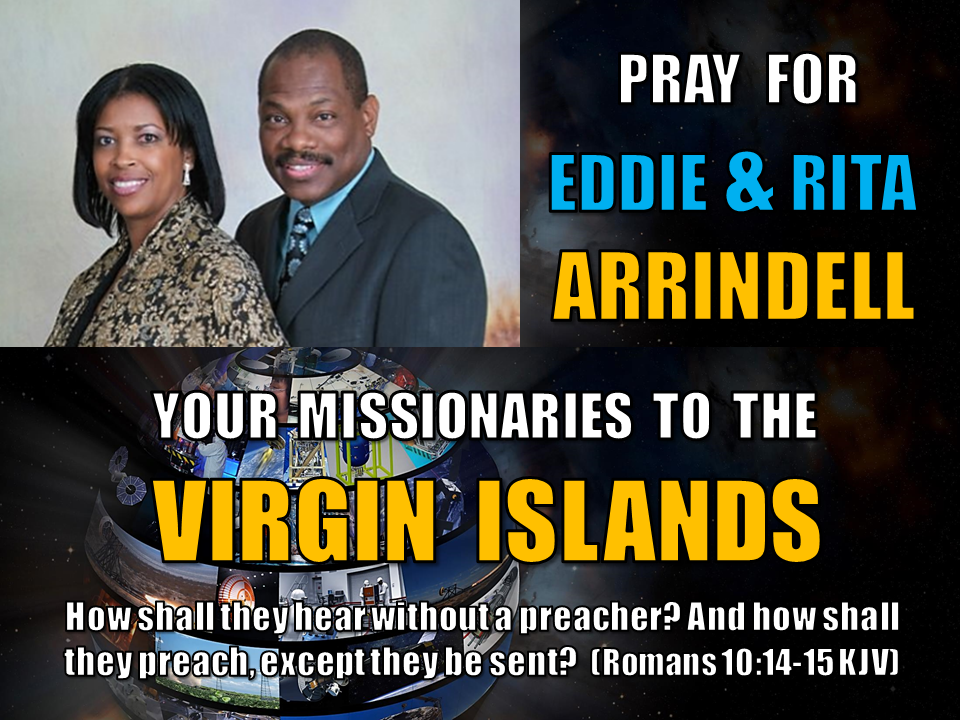 AU, ANDREW & ELENAHong Kong, China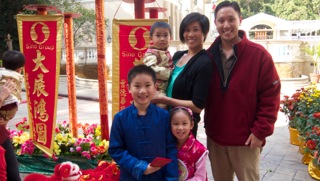 BEARD, ED & MARYAnnapolis, MD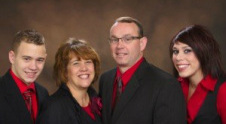 BOHMAN, ERICAKenya Africa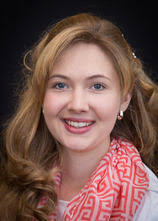 BURWELL, CLIFF CHARLOTTEEvangelist, U.S.A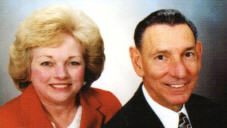 CASTILLO, WELLINGTON & YENNYSanto Domingo, Dominican Republic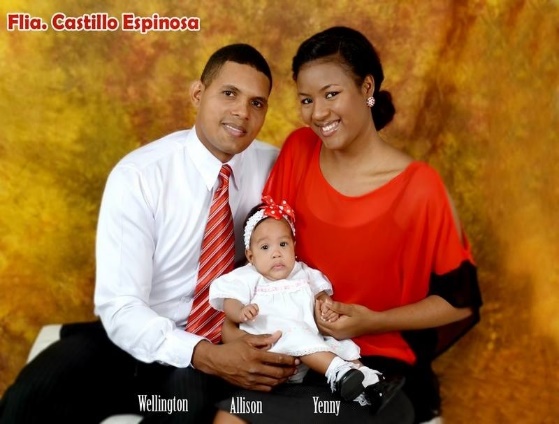 CAUDLE, JOHN & DEBORAHOntaria, Canada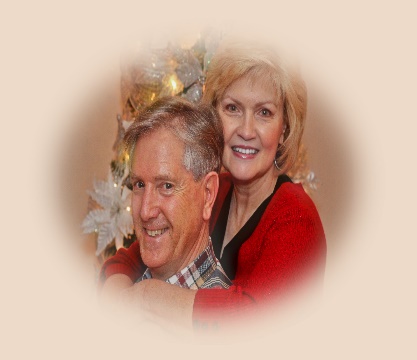 CREED, PAT & JUNECaribbean International Rep.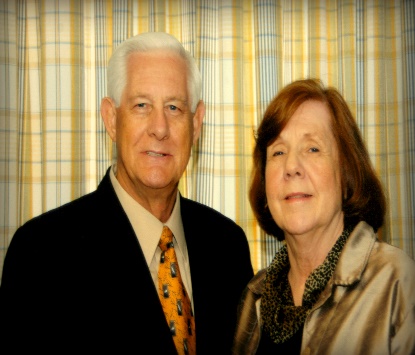 DOVE, JR., RICK & SHANNONAtenas, Costa Rico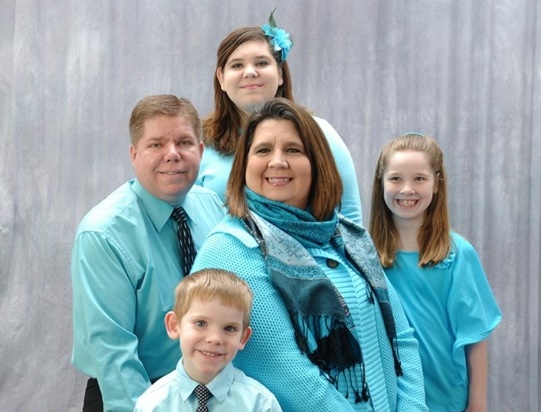 EASTEP, SAMUEL & BRENDAMexico City, Mexico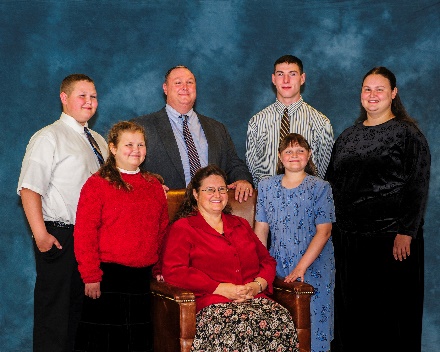 FASINRO, YINKA & VANESSANigeria, West Africa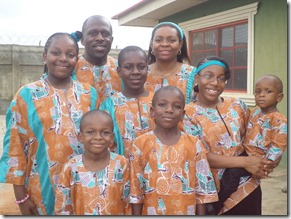 GARRIS, ANTHONY & BRENDAInner City Baptist Church, NJ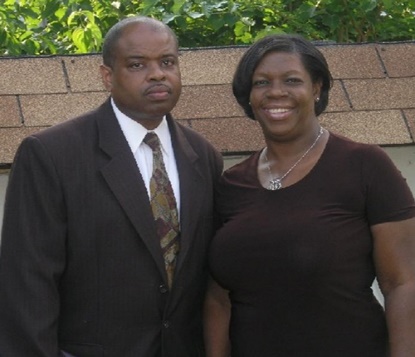 GIVANS, ALEXIS & CONSUELODominican Republic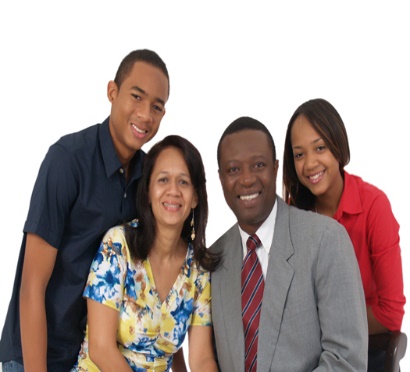 HALL, JON & MARIETaree, New South Wales Australia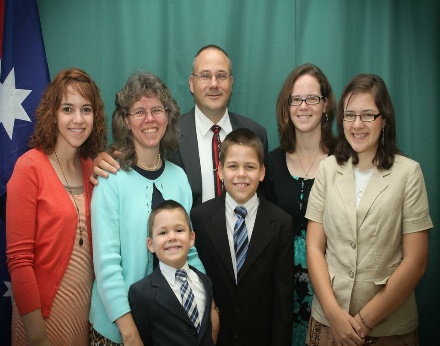 HAYES, JUSTIN & GRACEDos Hermanas, Spain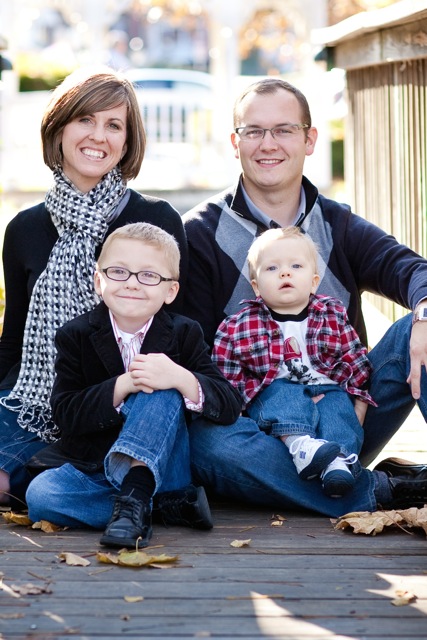 HERBERLE, JIM & BECKYOutback Queensland, Australia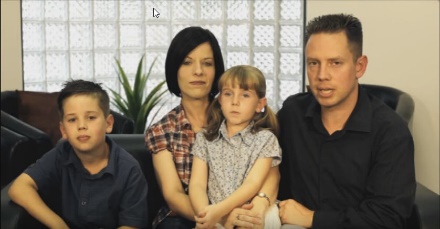 HORNBECK, JOHN & LEEETTAU.S. Military, Aviano, Italy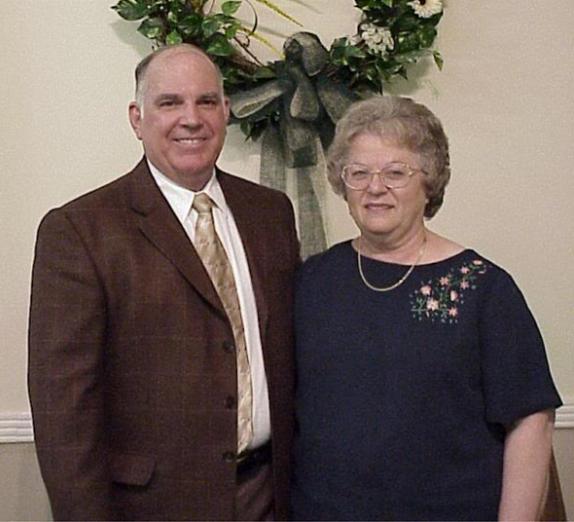 INDEP CHURCH PLANTINGDelMarVa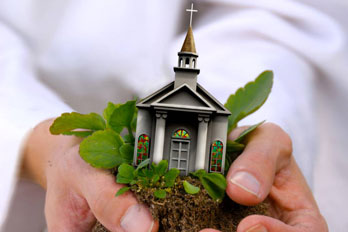 JEHOVAH JIREH MINISTRIESJames  & Lois Bosse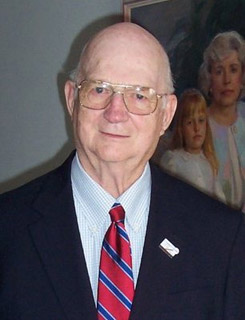 JOHNSON, ERIK & HOLLYConstanza Dominican Republic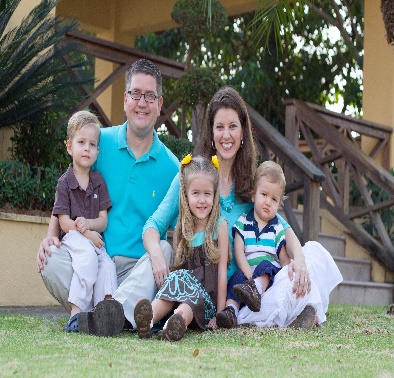 KEARNEY, FREDRICK & ANTOINETTE
Ghana West Africa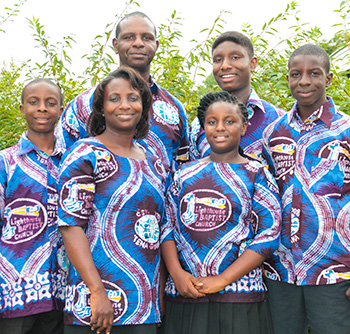 KEAST, WAYNE & TERRIAFBM, Fayetteville, NC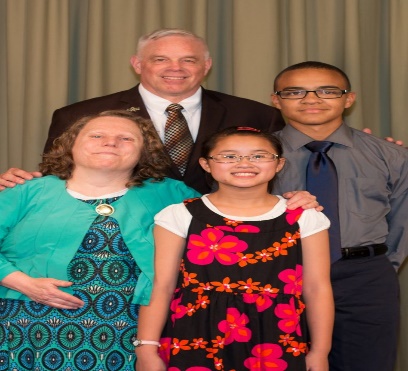 LAWSON, BRIAN & JESSICABrazil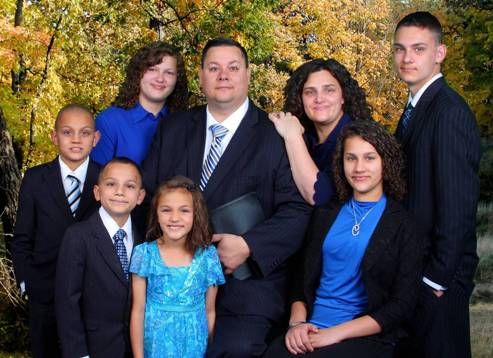 LIGHTHOUSE LEGAL MINISTRY, Robideau, JimOhio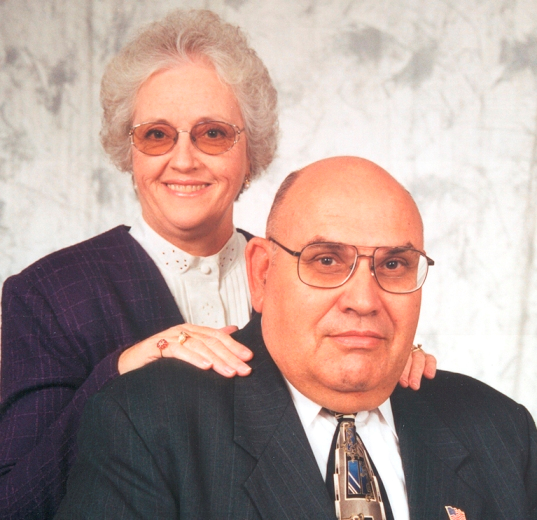 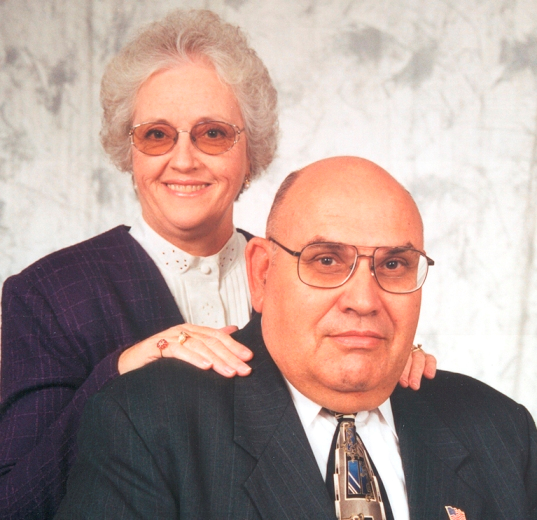 LONG, DAVID & TERRICouva, Trinidad, WI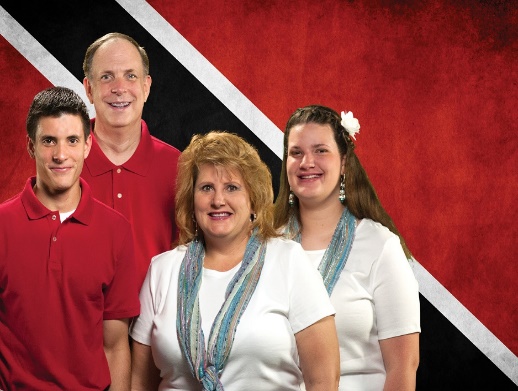 MCKEEVER, LINDAMinistry of Ladies, USA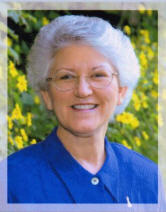 OTTOSEN, JASON & CHERITHGulf Province, Papua New Guinea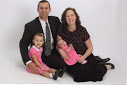 PAYNE, RICARDO & MARYWashington, DC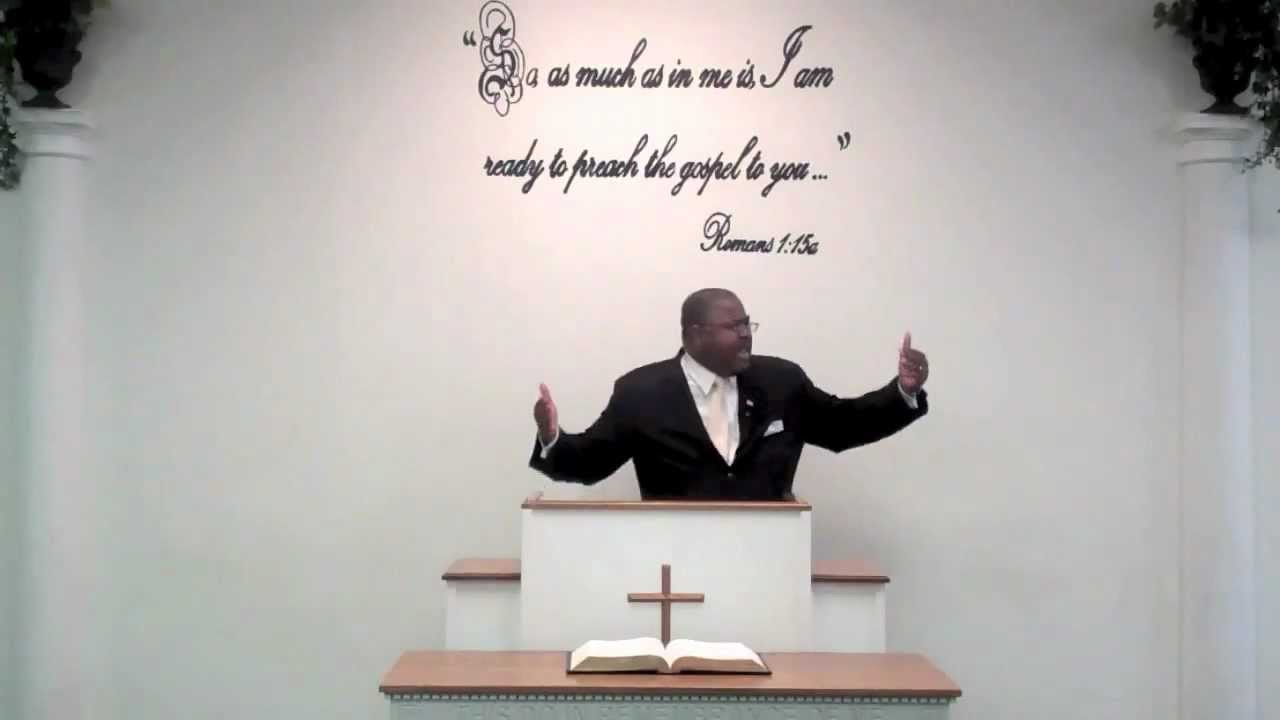 PHELPS, CHUCK & SUEGrain Valley, Missouri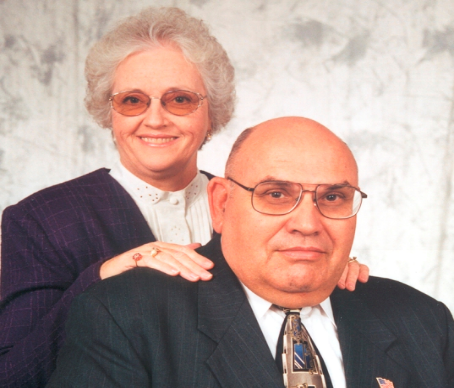 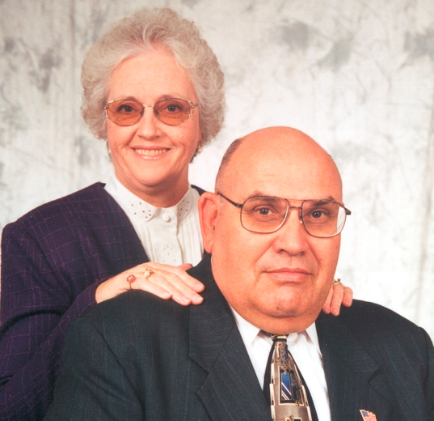 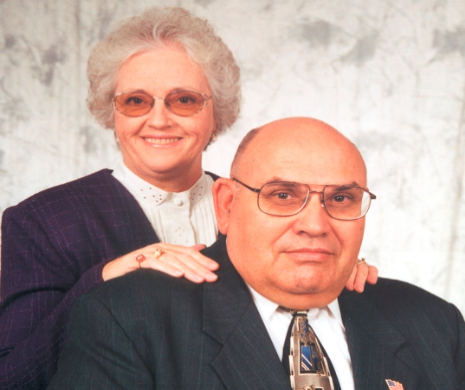 REYES, FERNANDO & AURAVietnam, Dominican Republic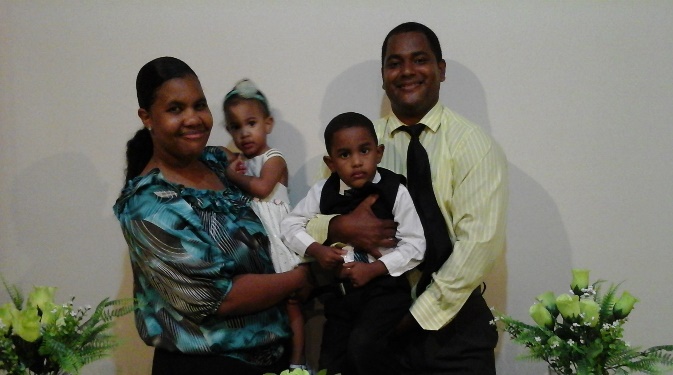 RITCHIE, JASON & MARYUlaanbaatar, Mongolia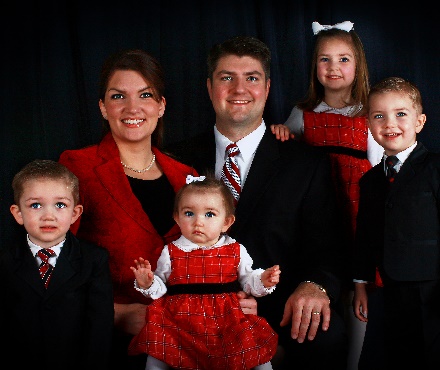 SIDLER, STEVE & NOHEMYDominican Republic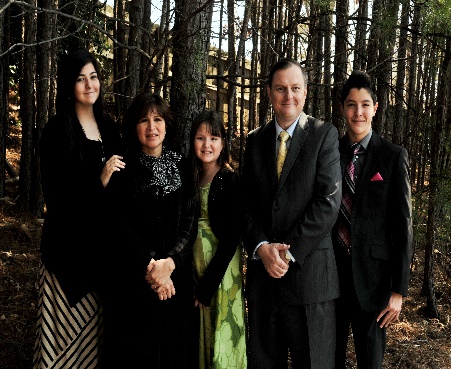 SMITH, ROBERT & CATHYSao Paulo Brazil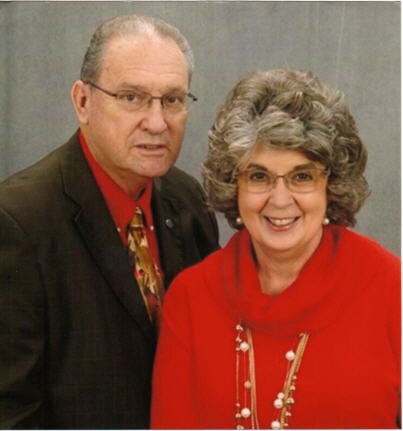 SMITH, SHELTONSOL Publisher, Mission Outreach, USA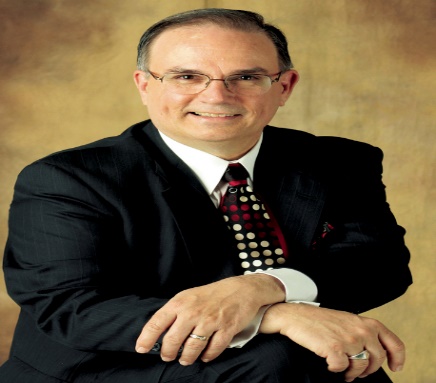 WAR, CHRIS & LOUANNEU.S. Military, Aviano, Italy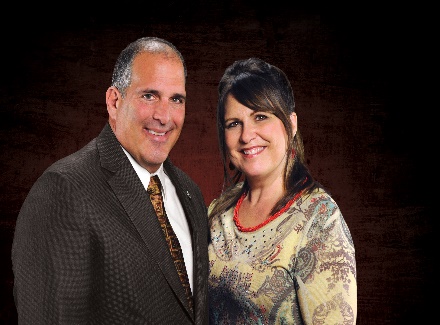 WARD, HENRY & CELESTEKobe, Hyogo Prefecture, Kita-ku, Japan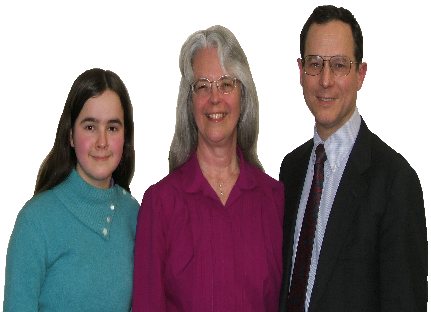 WILSON, ETHELOkosuka-Shi, Kanagawa-Ken, Japan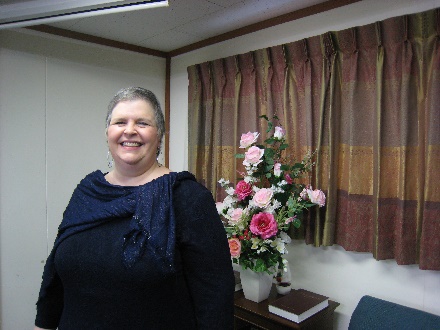 WYNN, JOHN & CHRISTITacloban, Leyte, Philippines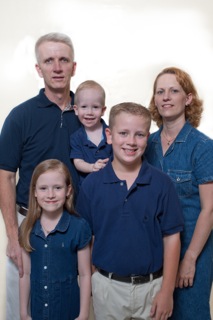 